日本語タイトルMSゴシック14ポイント・太字英語タイトルArial14ポイント・太字（１行スペース）日本語生徒氏名MS明朝12ポイント　名字名前（全角１マススペース）名字名前英語生徒氏名Arial12ポイント　Family Name（全角１マススペース）Given Name（１行スペース）Abstractを左づめで５～６行程度書きます。200～300Wordsになるよう英語Arial9ポイントで書くように。論文で大事なのは、タイトル、次に要旨(abstract)です。要旨(abstract)は、「まとめ」(summary)ではないので、その論文で最も重要な内容を書くところ、これだけは伝えたいという内容を書く。 以上、ここまでは「インデント　左３字・右３字」以下、セクション区切り　「２段組み・段の幅26字・間隔2.52字」１．はじめに(MSゴシック12ポイント太字)　日本語MS明朝・英字・数字Arialで9ポイントを使用.問題提起，研究目的 ・この研究をなぜ行ったのか，どんな目的で行ったのかを既知の知見（すでに知っていた知識）との関連を含めて明確に記入してください.２．方法(MSゴシック12ポイント太字)　日本語MS明朝・英字・数字Arialで9ポイントを使用.研究方法 ・研究目的を成し遂げる材料と方法を記入してください.・なぜその方法を用いたのか，理由も考えてみてください.３．結果(MSゴシック12ポイント太字)　日本語MS明朝・英字・数字Arialで9ポイントを使用.結果 ・行った研究の結果を記入してください.４．考察(MSゴシック12ポイント太字)　日本語MS明朝・英字・数字Arialで9ポイントを使用.考察・得られた結果を既知の知見との関連から考察し，この研究からどのようなことが分かったのか，この研究から今後どのようなことが考えられるのかを記入してください.５．結論(MSゴシック12ポイント太字)　日本語MS明朝・英字・数字Arialで9ポイントを使用.結論（課題） ・研究全体を通して分かったこと，気づいたことを記入してください.・もしあれば今後の研究課題も記入してください.６．参考文献(MSゴシック12ポイント太字)　日本語MS明朝・英字・数字Arialで9ポイントを使用.参考文献 ・用いた文献・資料のタイトル，著者名，掲載誌名，発行年度を記入してください.・インターネットで調べたものはＵＲＬも記入してください.７．謝辞(MSゴシック12ポイント太字)　日本語MS明朝・英字・数字Arialで9ポイントを使用.謝辞 ・研究は自分ひとりの力ではなかなか成功できるものではありません.あなたの研究に協力していただいた方々に，感謝の気持ちを記して伝えましょう.図表・画像について図，表が何を示しているのか，キャプションをつけてください.研究本文の中には，照らし合わせる図，表の番号を記入してください.例）・・・の結果が示される（図2参照）.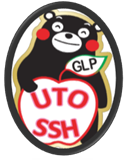 図.2　くまもん句読点句点には全角の「 ． 」，読点には全角の「 ， 」を用いる．ただし英文中や数式中で「 . 」や「 , 」を使う場合には，半角文字を使う． 全角文字と半角文字全角文字と半角文字の両方にある文字は使い分ける．括弧は全角の「 （」 と「 ）」 を用いる．英文の概要，図表見出し，書誌データでは半角の「 (」 と「 )」 を用いる．英数字，空白，記号類は半角文字を用いる． 表.1　宇土高校における海外研修経験者数の推移（人）表.1　宇土高校における海外研修経験者数の推移（人）表.1　宇土高校における海外研修経験者数の推移（人）表.1　宇土高校における海外研修経験者数の推移（人）表.1　宇土高校における海外研修経験者数の推移（人）表.1　宇土高校における海外研修経験者数の推移（人）企画名国H25H26H27GLP(英国研修)英国243026GLP(米国研修)米国10239サイエンスGLP米国2‐‐CASTIC中国‐2‐ICAST仏国‐2‐ICAST尼国‐‐2アジアサイエンスキャンプ泰国‐‐1盆唐中央高校研究発表会韓国‐‐6トビタテ留学JAPAN米国‐‐2合計＊365746